NOTAS DE GESTIÓN ADMINISTRATIVALos Estados Financieros de los entes públicos, proveen de información financiera a los principales usuarios de la misma, al Congreso y a los ciudadanos.El objetivo del presente documento es la revelación del contexto y de los aspectos económicos financieros más relevantes que influyeron en las decisiones del periodo, y que deberán ser considerados en la elaboración de los estados financieros para la mayor comprensión de los mismos y sus particularidades.De esta manera, se informa y explica la respuesta del gobierno a las condiciones relacionadas con la información financiera de cada período de gestión; además, de exponer aquellas políticas que podrían afectar la toma de decisiones en períodos posteriores.Las notas de gestión administrativa deben contener los siguientes puntos:1. Introducción:	El presente documento presenta una breve descripción del panorama actual del Sistema para el Desarrollo Integral de la Familia de Celaya, Gto., en lo económico, financiero, así como su historia y organización actual.		2. Describir el panorama Económico y Financiero:		El estado de Guanajuato se mantendrá como pionero en la atracción de inversiones, pese al panorama económico nacional, el cual tendrá una recuperación gradual y dependiente de la evolución de Estados Unidos.
Particularmente Celaya seguirá siendo un lugar privilegiado, propicio para la instalación de empresas, tanto por su ubicación, como por la mano de obra especializada y calificada.3. Autorización e Historia:	a) Fecha de creación del ente.Hacia finales de los años 20`s México apenas salía de las transformaciones de la lucha revolucionaria y los altibajos del periodo constitucionalista. El país se recomponía en un mundo trastornado por la gran depresión.En esa realidad marcada por la crisis donde las desigualdades afloraban, el sector social considero crear un organismo para disminuir la marginación y dar alimentos a los niños más necesitados en la ciudad de México. Nació “La Gota de Leche”, institución encargada de distribuir primero leche y después desayunos escolares a los pequeños más desprotegidos de la capital del país.La actividad de la Gota de Leche estuvo inspirada, en el programa de protección a los menores que Justo Sierra había promovido, como subsecretario de institución pública, en las labores del nuevo siglo XX. El maestro Sierra estaba convencido de que, para poder estudiar los niños tenían que alimentarse bien. Por ello pidió y logro en 1901 que le asignaran un presupuesto para dar diariamente a los escolares un vaso de leche y una torta de frijoles. Esta medida que se volvió cancelada con el movimiento armado de 1910 se retomó casi 20 años después con la gota de leche.De modo casi simultáneo a la fundación de este organismo se creó en 1929 la asociación nacional de protección a la infancia, que contaba con las predicciones gubernamentales y cuya misión era ampliar los programas de atención y alimentación a los niños desamparados.En nuestra ciudad de Celaya, la presencia de este organismo se da hasta los inicios de la década de los 60’s ya como instituto nacional de protección a la infancia (INPI), inaugurándose las actuales instalaciones por la señora Eva Sámano de López Mateos, el 11 de febrero de 1964, siendo Presidente Municipal de Celaya el Lic. Javier Guerrero Rico y la Presidenta de esta Institución la Sra. Ma. Dolores Martínez Inda Guerrero.El DIF Municipal es un Organismo público descentralizado de la Administración Pública Municipal, con personalidad jurídica y patrimonio propios, creado mediante el decreto publicado en el periódico oficial número 79 de fecha 30 de septiembre de 1988, que se denominará “Sistema para el Desarrollo integral de la Familia de Celaya, Gto., en correlación con el reglamento publicado en el periódico oficial número 120, de Fecha 08 de octubre de 2002.El organismo tiene entre sus objetivos principales, la atención permanente a la población marginada, brindando servicios integrales de asistencia social, dentro de los programas básicos del Sistema para el Desarrollo Integral de la Familia del Estado de Guanajuato, conforme a las normas establecidas a nivel nacional y estatal.La ciudadana Lic. Felicitas Fabiola Mateos Chavolla, acredita su personalidad jurídica como Directora General del Sistema para el Desarrollo Integral de la Familia de Celaya, Gto a partir del 26 de octubre del 2018, como consta en nombramiento expedido, por la Dra. Leticia González Morales, Presidenta del Patronato del Sistema Para el Desarrollo Integral de la Familia de Celaya, Gto.Como Presidenta del Organismo, tiene las facultades necesarias para suscribir el presente instrumento, como se desprende de lo dispuesto por el Articulo 14, Fracción III del reglamento del Sistema Para el Desarrollo Integral de la Familia de Celaya, Gto., El cual estable dentro de sus funciones la de celebrar convenios, contratos y actos jurídicos que sean indispensables para el cumplimiento de los objetivos del sistema.b) Principales cambios en su estructura (interna históricamente).4. Organización y Objeto Social:Se informará sobre:Objeto social.Somos una institución que busca el desarrollo integral de las familias vulnerables mediante la promoción de los valores de programas asistenciales.b) Principal actividad.Los programas de acción que atienden la problemática social respecto a la asistencia social que compete a DIF Celaya son los siguientes:CADI: (Centro de Asistencia de Desarrollo Infantil): brindar a los niños de 45 días de nacido a los 5 años los elementos necesarios para su desarrollo integro, mediante estrategias didácticas y psicopedagógicas que favorezcan en ello el desarrollo de sus habilidades.CAIC: (Centro de Atención Infantil Comunitarios): desarrollar habilidades y destrezas motrices psicosociales y cognitiva, en los niños y niñas atendidos de los  los 6 años que favorezca su integración a la educación sistematizada.DIM: (Desarrollo Integral para Menores Trabajadores y de Calle): proporcionar un paquete de atención integral a los niños y niñas que debido a su situación familiar y social se ven en la necesidad de trabajar.ESCUELA PARA PADRES: consiste en motivar a los padres de familia por medio de pláticas a superarse, comprender la trascendencia y recuperación de valores.VIVE PARA LOS DEMAS: brindar apoyo a niños y niñas que abandonan la escuela por causas económicas, como no tener zapatos, no poder pagar la cuota de inscripción o por no poder comprar el uniforme y los útiles escolares que necesitan.CEMAIV: (Centro Multidisciplinario para la Atención Integral de la violencia del Sistema DIF del Municipal): trabajar de forma integral para combatir la violencia intrafamiliar educando y brindando orientación jurídica, psicológica, de trabajo social y servicio médico a las personas generadoras o receptoras de la violencia intrafamiliar a fin de erradicarlas de las familias celayenses.PROCURADURÍA EN MATERIA DE ASISTENCIA SOCIAL: ofertar orientación y asesoría legal y jurídica a grupos vulnerables a bajo costo.COMEDORES COMUNITARIOS: brindar un alimento adecuado a los niños y niñas de municipios que viven en zona rural a través de la participación activa y constante de las madres de familia de la comunidad.DESAYUNOS ESCOLARES EN PREESCOLAR: contribuir a la nutrición familiar otorgando un desayuno diario a los niños y niñas que cursen el preescolar en zona rural y colonias vulnerables.DESAYUNOS ESCOLARES EN PRIMARIA: contribuir a la nutrición familiar a través de la distribución de un desayuno diario a los niños y niñas en nivel primaria en zona urbana y suburbana.A.A.S.V: (Apoyo Alimentario a Sujetos Vulnerables): proveer una dotación mensual de insumos básicos a familias vulnerables con la finalidad de apoyar a su nutrición y así contribuir a la economía familiar.ATENCIÓN INTEGRAL PARA LOS ADULTOS MAYORES: promover acciones que permitan mejorar la calidad de vida de los adultos mayores y propiciar una cultura de envejecimiento digno, en un marco de integración social y familiar.TRABAJO SOCIAL: atender, acompañar y apoyar a aquellas personas, familias y grupos que por diversos factores tanto económico, social, personal y familiar viven en situación de desventaja y adversidad, se brinda apoyo y asistencia a las personas desprotegidas y vulnerables que acuden al DIF, o que son canalizadas por otras áreas del DIF o por otras instituciones, que sean sujetos de asistencia social; previa realización de estudio socioeconómico con el fin de llevar a cabo la correcta asignación de apoyos.ATENCIÓN MÉDICA Y CAPACIDADES DIFERENTES (DISCAPACIDAD): Ofertar servicios de salud de calidad y calidez a la población vulnerable y desprotegida, otorgándose apoyos proporcionados por el sistema DIF, realizando campañas enfocando a la prevención y atención a la enfermedad en áreas como psicología, medicina física y rehabilitación, medicina familiar y odontología, así como terapias de lenguaje y audiología, ortopedia y traumatología.Ejercicio fiscal Enero - Diciembre 2019.__________________________________________________________________________________Régimen jurídico-Ley Federal de los Trabajadores al Servicio del Estado.-Reglamento del Sistema Para el Desarrollo Integral de la Familia de Celaya, Gto. (Fecha de Publicación: 8 de octubre 2002)-Reglamento Interior de Trabajo para los Trabajadores al Servicio de la Presidencia Municipal de Celaya, Guanajuato. (Fecha de Publicación: 23 de abril de 1996)-Ley de Trabajo de los Servidores Públicos al Servicio del Estado y los Municipios. (Fecha de Publicación: 4 de diciembre de 1992)-Ley para Prevenir, Atender y Erradicar la Violencia en el Estado de Guanajuato. (Fecha de Publicación: 27 de marzo de 2009)-Ley de Responsabilidades Administrativas de los Servidores Públicos del Estado de Guanajuato y sus Municipios. (Fecha de Publicación: 24 de octubre de 2008)-Ley Sobre el Sistema Estatal de Asistencia Social. (Fecha de Publicación: 19 de septiembre de 1986, Ultima Reforma 1 de agosto 2006) Sistema para el Desarrollo Integral de la Familia de Celaya, Gto., Organismo Público Descentralizado con fines no lucrativos.e) Consideraciones fiscales del ente: Revelar el tipo de contribuciones que esté obligado a pagar o retener.ISRf) Estructura organizacional básica.Organigrama de la entidad.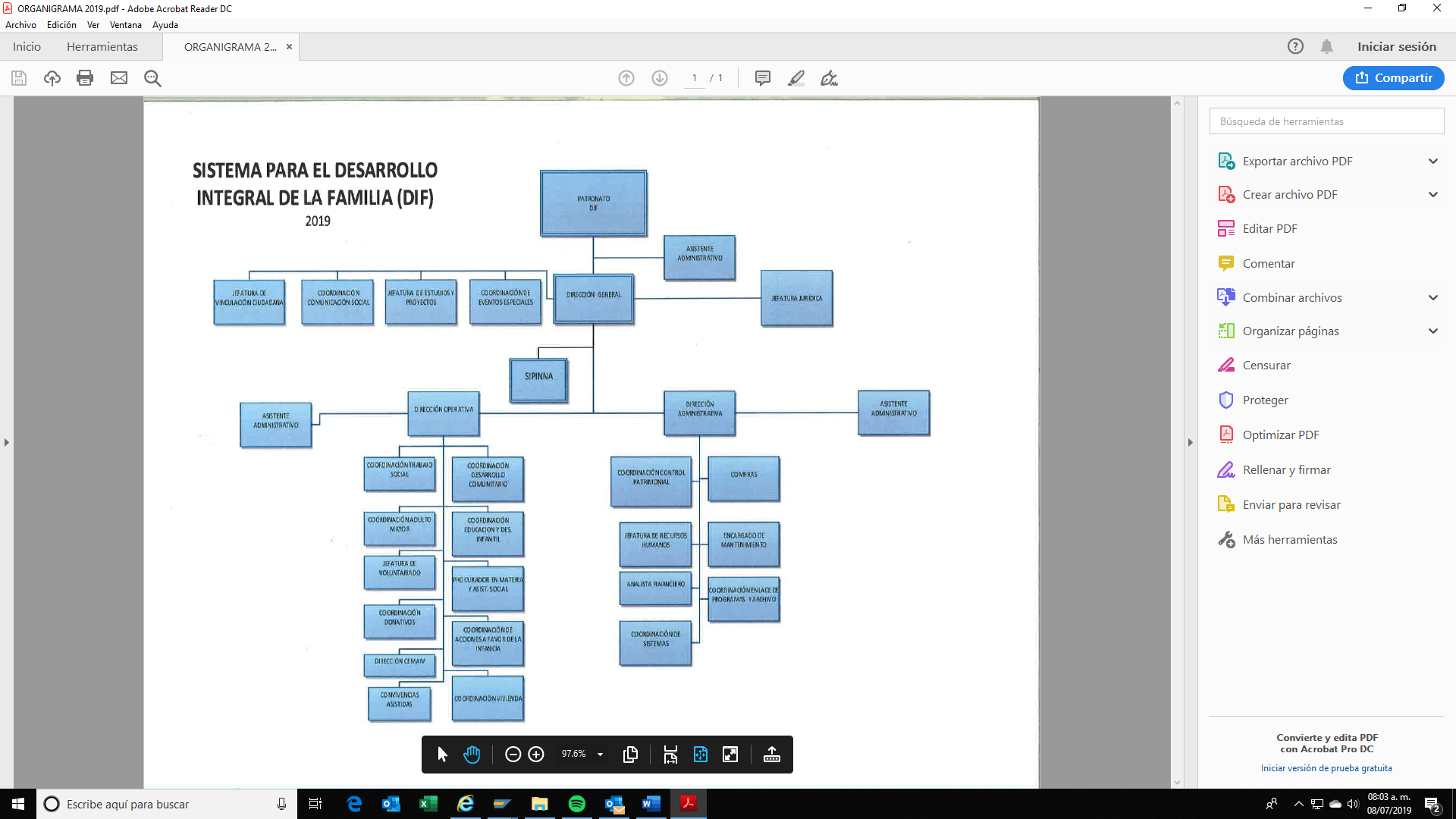 g) Fideicomisos, mandatos y análogos de los cuales es fideicomitente o fideicomisario.___________________________________________________________________________________________________________________________________________________________________________________________________________________________________________________________________5. Bases de Preparación de los Estados Financieros:Se informará sobre:a) Si se ha observado la normatividad emitida por el CONAC y las disposiciones legales aplicables.Sib) La normatividad aplicada para el reconocimiento, valuación y revelación de los diferentes rubros de la información financiera, así como las bases de medición utilizadas para la elaboración de los estados financieros; por ejemplo: costo histórico, valor de realización, valor razonable, valor de recuperación o cualquier otro método empleado y los criterios de aplicación de los mismos.Noc) Postulados básicos.Sustancia económicaEntidad económicaNegocio en marchaPeriodo contableValuaciónDualidad económicad) Normatividad supletoria. En caso de emplear varios grupos de normatividades (normatividades supletorias), deberá realizar la justificación razonable correspondiente, su alineación con los PBCG y a las características cualitativas asociadas descritas en el MCCG (documentos publicados en el Diario Oficial de la Federación, agosto 2009).Lineamientos generales en materia de racionalidad, austeridad y disciplina presupuestal.Reglamento DIF.e) Para las entidades que por primera vez estén implementando la base devengado de acuerdo a la Ley de Contabilidad, deberán:*Revelar las nuevas políticas de reconocimiento:*Plan de implementación:*Revelar los cambios en las políticas, la clasificación y medición de las mismas, así como su impacto en la información financiera:6. Políticas de Contabilidad Significativas:Se informará sobre:a) Actualización: se informará del método utilizado para la actualización del valor de los activos, pasivos y Hacienda Pública/Patrimonio y las razones de dicha elección. Así como informar de la desconexión o reconexión inflacionaria:b) Informar sobre la realización de operaciones en el extranjero y de sus efectos en la información financiera gubernamental:No aplicac) Método de valuación de la inversión en acciones de Compañías subsidiarias no consolidadas y asociadas:No aplicad) Sistema y método de valuación de inventarios y costo de lo vendido:No aplicae) Beneficios a empleados: revelar el cálculo de la reserva actuarial, valor presente de los ingresos esperados comparado con el valor presente de la estimación de gastos tanto de los beneficiarios actuales como futuros:Prestaciones (IMSS, INFONAVIT, vacaciones, prima vacacional, aguinaldo, asistencia y previsión social.f) Provisiones: objetivo de su creación, monto y plazo:Prima vacacionalAguinaldoIndemnizacionesg) Reservas: objetivo de su creación, monto y plazo:No aplicah) Cambios en políticas contables y corrección de errores junto con la revelación de los efectos que se tendrá en la información financiera del ente público, ya sea retrospectivos o prospectivos:No aplicai) Reclasificaciones: Se deben revelar todos aquellos movimientos entre cuentas por efectos de cambios en los tipos de operaciones:Si se realizan en periodos posterioresj) Depuración y cancelación de saldos:Si7. Posición en Moneda Extranjera y Protección por Riesgo Cambiario:Se informará sobre:a) Activos en moneda extranjera:No aplicab) Pasivos en moneda extranjera:No aplicac) Posición en moneda extranjera:No aplicad) Tipo de cambio:No aplicae) Equivalente en moneda nacional:No aplicaLo anterior por cada tipo de moneda extranjera que se encuentre en los rubros de activo y pasivo.Adicionalmente se informará sobre los métodos de protección de riesgo por variaciones en el tipo de cambio.8. Reporte Analítico del Activo:Debe mostrar la siguiente información:a) Vida útil o porcentajes de depreciación, deterioro o amortización utilizados en los diferentes tipos de activos:Nob) Cambios en el porcentaje de depreciación o valor residual de los activos:No aplicac) Importe de los gastos capitalizados en el ejercicio, tanto financieros como de investigación y desarrollo:No aplicad) Riesgos por tipo de cambio o tipo de interés de las inversiones financieras:No aplicae) Valor activado en el ejercicio de los bienes construidos por la entidad:No aplicaf) Otras circunstancias de carácter significativo que afecten el activo, tales como bienes en garantía, señalados en embargos, litigios, títulos de inversiones entregados en garantías, baja significativa del valor de inversiones financieras, etc.:No aplicag) Desmantelamiento de Activos, procedimientos, implicaciones, efectos contables:No aplicah) Administración de activos; planeación con el objetivo de que el ente los utilice de manera más efectiva:___________________________________________________________________________________________________________________________________________________________________________________________________________________________________________________________________Adicionalmente, se deben incluir las explicaciones de las principales variaciones en el activo, en cuadros comparativos como sigue:a) Inversiones en valores:Nob) Patrimonio de Organismos descentralizados de Control Presupuestario Indirecto:Noc) Inversiones en empresas de participación mayoritaria:Nod) Inversiones en empresas de participación minoritaria:Noe) Patrimonio de organismos descentralizados de control presupuestario directo, según corresponda:No9. Fideicomisos, Mandatos y Análogos:Se deberá informar:a) Por ramo administrativo que los reporta:Nob) Enlistar los de mayor monto de disponibilidad, relacionando aquéllos que conforman el 80% de las disponibilidades:No10. Reporte de la Recaudación:a) Análisis del comportamiento de la recaudación correspondiente al ente público o cualquier tipo de ingreso, de forma separada los ingresos locales de los federales:Nob) Proyección de la recaudación e ingresos en el mediano plazo:No11. Información sobre la Deuda y el Reporte Analítico de la Deuda:a) Utilizar al menos los siguientes indicadores: deuda respecto al PIB y deuda respecto a la recaudación tomando, como mínimo, un período igual o menor a 5 años.b) Información de manera agrupada por tipo de valor gubernamental o instrumento financiero en la que se consideren intereses, comisiones, tasa, perfil de vencimiento y otros gastos de la deuda.* Se anexará la información en las notas de desglose.12. Calificaciones otorgadas:Informar, tanto del ente público como cualquier transacción realizada, que haya sido sujeta a una calificación crediticia:__N/A_________________________________________________________________________________________________________________________________________________________________________________________________________________________________________________________________13. Proceso de Mejora:Se informará de:a) Principales Políticas de control interno:________________________________________________________________________________________No aplicab) Medidas de desempeño financiero, metas y alcance:No aplica14. Información por Segmentos:Cuando se considere necesario se podrá revelar la información financiera de manera segmentada debido a la diversidad de las actividades y operaciones que realizan los entes públicos, ya que la misma proporciona información acerca de las diferentes actividades operativas en las cuales participa, de los productos o servicios que maneja, de las diferentes áreas geográficas, de los grupos homogéneos con el objetivo de entender el desempeño del ente, evaluar mejor los riesgos y beneficios del mismo; y entenderlo como un todo y sus partes integrantes.Consecuentemente, esta información contribuye al análisis más preciso de la situación financiera, grados y fuentes de riesgo y crecimiento potencial de negocio.15. Eventos Posteriores al Cierre:El ente público informará el efecto en sus estados financieros de aquellos hechos ocurridos en el período posterior al que informa, que proporcionan mayor evidencia sobre eventos que le afectan económicamente y que no se conocían a la fecha de cierre.
16. Partes Relacionadas:Se debe establecer por escrito que no existen partes relacionadas que pudieran ejercer influencia significativa sobre la toma de decisiones financieras y operativas:___________________________________________________________________________________________________________________________________________________________________________________________________________________________________________________________________17. Responsabilidad Sobre la Presentación Razonable de la Información Contable:La Información Contable deberá estar firmada en cada página de la misma e incluir al final la siguiente leyenda: “Bajo protesta de decir verdad declaramos que los Estados Financieros y sus notas, son razonablemente correctos y son responsabilidad del emisor”. Lo anterior, no será aplicable para la información contable consolidada.RecomendacionesNota 1: Las notas de Gestión Administrativa sólo se presentarán en medio digital, las notas que no estén contempladas en el formato se agregarán libremente al mismo.